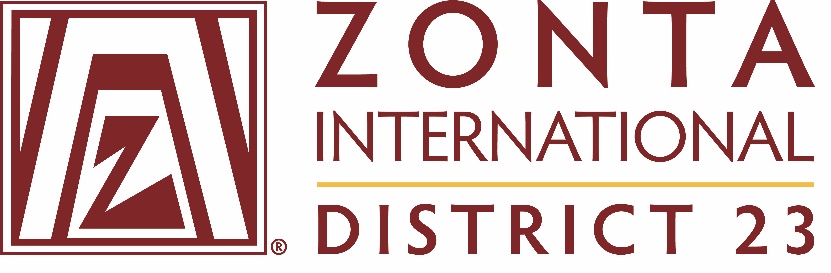 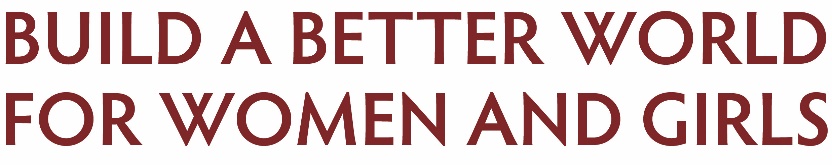 CERTIFICATE of MEMBERSHIPforWelcome to a worldwide fellowship of members from all cultures and backgrounds working together to build a better world for women and girls.   Debbie Schmidt